附件1信息报送二维码类型链接二维码活动信息报送链接https://docs.qq.com/form/page/DT1JQbWloUFNLQ1hO?_w_tencentdocx_form=1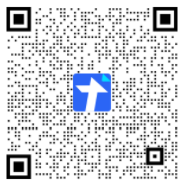 线上学习资源报送链接https://docs.qq.com/form/page/DT1FJQVB3UFd5bkV1?_w_tencentdocx_form=1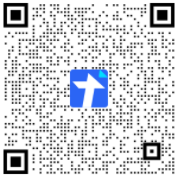 地市和院校联系人报送链接链接https://docs.qq.com/form/page/DT2xTVUFhQVZRblNn?_w_tencentdocx_form=1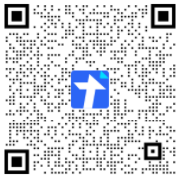 